01/09  RM 04010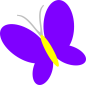 A  borboleta e a formiginhaBorboletinha no jardimPassa a  vida a voar uma flor e outra flor ela gosta de beijar!Formiguinha bem ligeira leva folhas pro